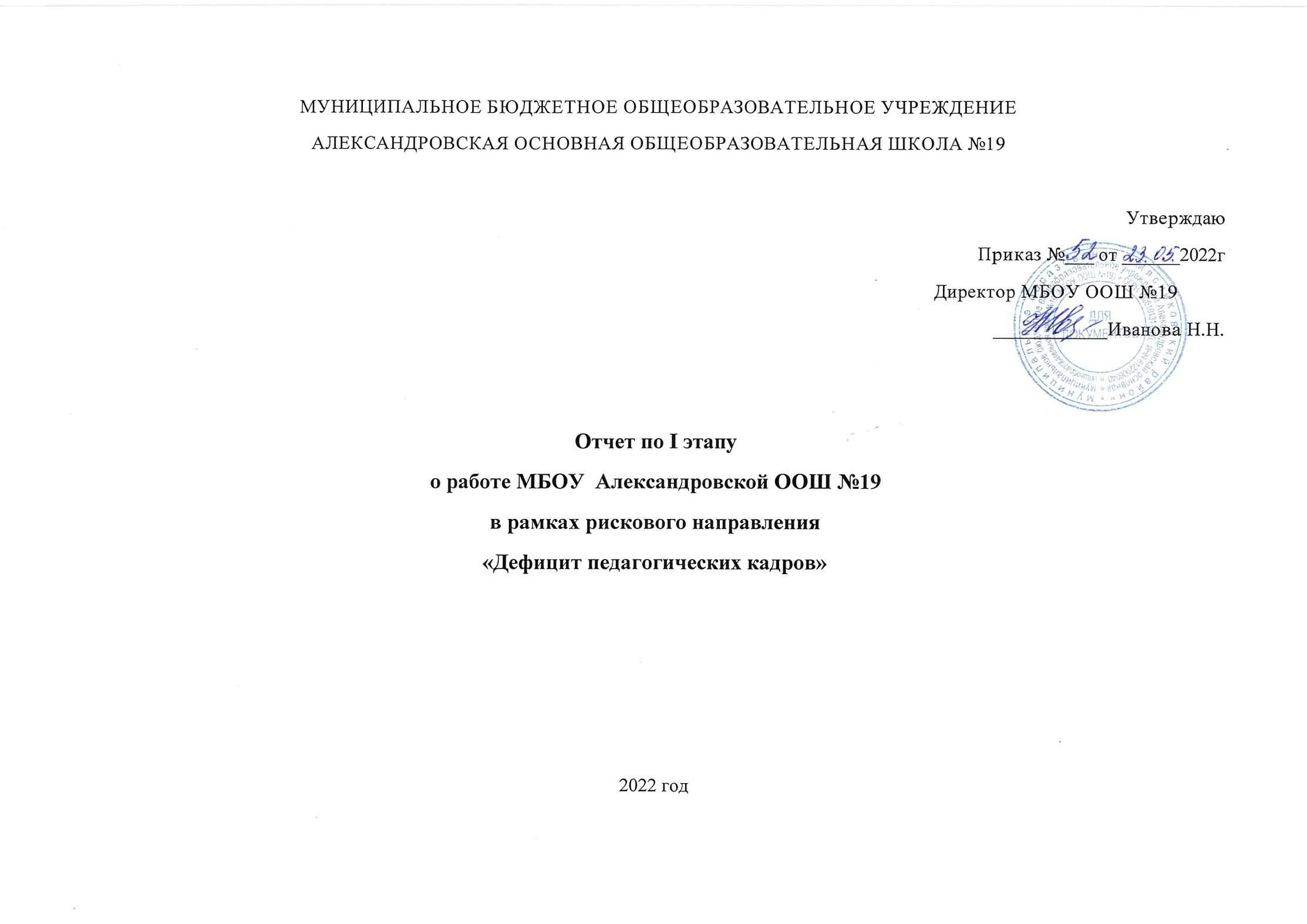 ЗадачаМероприятияПоказателиСроки реализацииОтветственныеОтчетОбеспечение образовательной организации педагогическими кадрами.Проведение мониторинга потребности педагогических кадров в образовательной организации.Аналитическая справкадо 01.06.2022г.директорhttps://aleksandrovka.rostovschool.ru/upload/rstscaleksandrovka_new/files/f9/6b/f96bee4d07d12d4ce401097c560e661e.pdf Обеспечение образовательной организации педагогическими кадрами.Размещение объявлений в СМИ, на официальном сайте образовательной организации о имеющихся и прогнозируемых вакансиях в образовательной организацииОбъявление на сайте школы и фото газеты с объявлениемв течение 2022г.директор, заместитель директора по УВРhttps://aleksandrovka.rostovschool.ru/sveden/common 